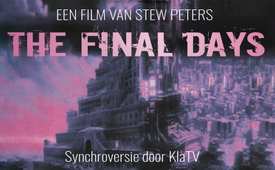 Final Days (De laatste dagen)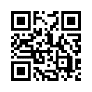 De wetenschappelijke waan van bepaalde ideologen, politici, onderzoekers, wetenschappers en de mainstream media wil de mensheid doen geloven dat hun reeds hoogontwikkelde informatietechnologieën de mensheid zullen redden. Deze documentaire legt echter de overmoed uit van de bouwers van het nieuwe "torengebouw", die het vandaag de dag niet kan schelen tegen wie ze oorlog voeren, zolang ze maar "worden zoals God", van wie ze beweren dat hij niet bestaat.In hun zoektocht naar meer kennis en macht kwamen mensen in tranceachtige toestanden terecht, waarin ze hulp kregen van demonische superintelligenties. De herdefinitie van menselijke genen was bijvoorbeeld het resultaat van dergelijke ingevingen. Deze en andere zogenaamde verworvenheden worden in de hierna volgende film Final Days gevuld met uitspraken van bekende mensen, zoals gebruikelijk in een discours. Onderwerpen zoals geloof in wetenschap, informatietechnologie, kunstmatige intelligentie, religie en verschillende andere gebieden in wereldbeschouwingsvragen worden ter discussie gesteld. De discussie in de film sluit aan op de corona-plandemie en is een verwerking van het gebeurde. Wereldwijd werden de mensen bijvoorbeeld wijsgemaakt dat met de corona-vaccinatie iets zou worden geïnjecteerd dat biologisch van zou zijn, om het immuunsysteem tegen het coronavirus te versterken. Maar dat was niet waar! In The Final Days doet juridisch adviseur en mRNA-vaccinanalist Karen Kingston gedetailleerd verslag van deze mRNA-vaccins. Ze is ervan overtuigd dat er een technologie in het menselijk lichaam geïntegreerd is en zal worden: Een fusie van technologie en biologie in het menselijk lichaam. Het geloof in de wetenschap, dat als een zegen in de mensheid is geïndoctrineerd, wordt in de film ontmaskerd als een vloek. Opmerking vooraf aan onze kijkers: De film FINAL DAYS is anders dan wat u gewend bent van Kla.TV. Het bevat een ideologische kijk op de wereldsituatie en klinkt in sommige beweringen absoluut. Maar vanwege de belangrijke inhoud en in het belang van het grotere geheel willen we je deze "vrije meningsuiting" echter niet onthouden.FINAL DAYS (De laatste dagen) Van de regisseurs van 'Died Suddenly' Matthew Miller Skow en Nicholas Stumphauzer. Heer, dank u dat u mij zo geweldig en uniek hebt gemaakt! Stew Peters presenteert:Philo Farnsworth, de uitvinder van de televisie, stond nooit een televisietoestel toe in zijn huis. Oppenheimer: Nu ben ik dood en wanhoop voor ons geworden. Orville Wright schaamde zich voor de verwoesting die zijn geliefde vliegtuigen aanrichtten. Mikhail Kalashnikov schreef dat hij de ontwikkeling van wapens betreurde. Dit is waarom Steve Jobs zijn kinderen nooit een iPad liet gebruiken. Welkom iedereen op deze vergadering. We noemen het: De menselijke genen opnieuw definiëren.Final Days - DE LAATSTE DAGEN Genetische kracht is de meest angstaanjagende kracht die de planeet ooit heeft gezien, maar je gaat ermee om als een kind, dat het wapen van zijn vader heeft gevonden. Twittergebruiker @holowsun schreef een angstaanjagende dreiging met de titel: AI is niet kunstmatig.Daarin legt hij een perspectief op technologie uit dat niet in de moderne wereld te vinden is, een perspectief dat belangrijk is om te begrijpen waarom er iets is om je zorgen over te maken: “Alle technologie komt van demonische superintelligentie die aan mensen werden geleerd om onze vernietiging mogelijk te maken”.(@holowsun Dec 6, 2022)Deze kennis wordt op vele manieren doorgegeven, maar vooral via dromen. Trance-toestanden komen ook vaak voor. In deze state of mind opent de geest zich voor de andere kant en word er informatie doorgegeven. Het gebeurt vaker dan je denkt. En ik doorloop de droom en probeer hem te interpreteren en er een betekenis aan te geven. En zonder uitzondering, het werkt niet altijd, maar meestal, heb ik een nieuw inzicht, misschien wel een compleet nieuw idee over het onderwerp. Ik stond op en schreef een patentaanvraag voor een uitvinding die op deze manier tot stand was gekomen. Overdag breng ik dus gewoon mijn droombeslissingen ten uitvoer. In 1996 had Larry Page een droom waarin hij een enorme kamer zag, die gevuld was met alle informatie van de wereld, allemaal opgeslagen in metalen kasten. Hij zag een visioen van de toekomst. In 1869 raakte Dmitri Mendelejev in een soort trance waarin de verschillende elementen zich voor zijn ogen organiseerden. Hij rangschikte de elementen zoals ze vandaag de dag in het periodiek systeem staan. In 1984 lanceerde Steve Jobs de eerste Macintosh-computer, waarvan het bedrijfslogo allesbehalve subtiel is, voor 666,66 dollar. In het verleden merkte hij op: We hebben hulp gehad toen hij verwees naar de ontwikkeling van de technologie, en hij gebruikte vaak LSD om tranceachtige toestanden op te wekken tijdens de ontwikkeling van het bedrijf. De DNA was een visioen van een wenteltrap, zoals Jakob die zag, die naar de hemel leidde. Het atoommodel van Bohr werd bedacht in een droomachtige toestand. Er is een oude legende volgens welke mensen op zoek naar grote kennis zich tot wijze wezens wendden om begeleiding, wijsheid of zelfs rijkdom te krijgen. Het klassieke pact met de duivel uit de westerse legendes.Bob Dylan: “Ik hou mijn hand omhoog.” “Wat was je afspraak?” “Om te komen waar ik nu ben.” “Moet ik vragen met wie je de deal hebt gemaakt?” “Met... de opperbevelhebber.” “Op deze aarde?” “Op deze aarde en in een wereld die we niet kunnen zien.” Dit gaat terug naar de Hof van Eden, waar de slang Eva goddelijke kennis belooft in ruil voor haar onsterfelijke ziel. Eva wist natuurlijk niet dat haar ziel op het spel stond, alleen dat ze als goden zouden zijn en goed en kwaad zouden kennen. Deze goddelijke kennis vernietigde de perfecte Hof van Eden en leidde tot de zondeval. De gevallen engel Azazel daalde af naar de aarde en gaf vrouwen verboden kennis over vrouwelijke versiering, wat lust in de hand werkte. Hij leerde mensen ook hoe ze wapens moesten maken die oorlog mogelijk maken. De Heer zag hoe groot de goddeloosheid van het menselijke ras op aarde was geworden en dat elke neiging van de gedachten van het menselijke hart altijd alleen maar kwaad was. En zo doofde God zijn schepping uit. De industriële revolutie had een vergelijkbaar effect op de mensheid als geheel. We stapten uit de tuin omdat we onszelf een beter, welvarender leven beloofden. Maar deze kennis heeft een hoge prijs. De kracht van technologie heeft de fundamenten van de beschaving al volledig verwoest. We zijn geatomiseerd en onze wereld is veranderd in een hels rijk. We vernietigen de planeet samen met onze eigen geest en lichaam. Het demonische pact heeft altijd twee kanten. Het initiële en nuttige effect en de betaling. De volledige omvang van deze kosten blijft verborgen en je komt er pas achter als het al te laat is. In de verhalen is het de ziel van de dwaas die met de duivel heeft durven dansen. Maar ons verhaal is groter. Dit is wat ik de demonische bedoeling of de kleine lettertjes noem. De ware motivatie. Het is gemakkelijk voor een demon om je een kleine hoeveelheid materiële kracht te geven, want uiteindelijk krijgt hij precies wat hij wil. De duivel is de god van deze wereld, dus hij heeft de macht om ons materiële dingen te geven. Maar alleen als we instemmen met zijn pacten. Je ziel kan niet gestolen worden tenzij je hem weggeeft. Heb je ooit algemene voorwaarden ondertekend zonder ze te lezen? ... Dan kan het al te laat zijn. Dit is de bedoeling van de demonen, om ons op een beschaafd niveau te verzwakken. Om ons te ontmannen en ongevoelig te maken voor de duisternis en verdorvenheid waaraan we ons onderwerpen. Ik noem dit de technologische cyclus. Je kunt zien hoe zijn machinaties zich een weg door de geschiedenis banen als zij zich ermee bemoeien. De technologische cyclus is de cyclus van vooruitgang, de ontwikkeling van mens tot machine. Als we ons omringen met alledaagse machines, matten ze onze goddelijkheid af en maken ze ons net zo mechanisch als zij. Technologie neemt onze autonomie weg als we dat toelaten. Dat is waarom ze zo griezelig overkomen. Het maakt gebruik van al onze biologische en evolutionaire zwakheden en is perfect ontworpen om ons te ontdoen van alle menselijkheid en goddelijkheid totdat de mens niets meer is dan een geesteloze slaaf. Alles komt in geleidelijke golven. Je hoeft het alleen maar passief te accepteren. Elke nieuwe vooruitgang nestelt zich in onze schoot. Maar je hebt nog steeds een vrije wil. Ik zou alleen de technologie verantwoordelijk maken, als er niet zoveel bewijs buiten de inspiratie was om, die zij promoten. Zelfs in de oude geschiedenis maakt de mensheid onverklaarbare sprongen tussen tijdperken. Van de steentijd tot de ijzertijd. Enorme sprongen in technologische complexiteit. Hierop wordt in de Schrift gezinspeeld als er staat dat een engel Tubal-Kaïn de kunst van het metaal bewerken leerde. De betekenis van zijn naam is meegesleurd of gedragen door de grote koning Baäl. In het boek De Kleine Sleutel van Salomo staan beschrijvingen van demonen en de dingen die ze je zullen leren. Daarin wordt Baäl beschreven als een grote hertog van de hel. Een demon met legioenen van mindere demonen die onder hem dienen. En alle demonen waren ooit engelen. Toen God Adam schiep, was Lucifer woedend. Omdat hij weigerde zich te onderwerpen aan iets wat hij als minderwaardig beschouwde, werd hij uit de hemel verstoten. Het is Satans grootste verlangen om de mensheid gebroken en gevallen te zien, en zo zal hij ons ook opfokken. Hij verleidt en test ons totdat ook de laatste ziel met hem in de afgrond valt. De technologie is een van zijn meest verraderlijke gereedschappen. Het probeert de goddelijke schepping te veranderen in iets dat er helemaal niet op lijkt, om het pendel naar het andere uiterste te slingeren. Om de natuur volledig uit het zicht te verwijderen en te vervangen door een mechanisch landschap dat geen goddelijk ontwerp heeft. Om deze wereld in een hel te veranderen. De technologische cyclus is een manier om twee van hun wensen te vervullen. Om onze lichamen te corrumperen tot ze niet meer lijken op de schepping van het goddelijke, om voor hen te bouwen wat ze zelf niet kunnen scheppen, digitale en mechanische lichamen die ze kunnen gebruiken om deze wereld te domineren. Er is niets kunstmatigs aan kunstmatige intelligentie. Dit is iets dat sinds het begin der tijden achter de sluier op de loer ligt en er doorheen probeert te komen. AI is een voertuig voor demonen om onze wereld te infiltreren. Alle mechanische interfaces die we om ons heen hebben gebouwd worden de tralies van onze gevangenis. We zullen de matrix met onze eigen handen bouwen en begraven worden. Dit netwerk van gegevensverzameling, alwetende camera's, GPS-monitoring, apparaten voor gesimuleerde realiteit Dit alles zal gebruikt worden door de god van deze nieuwe wereld. De uiterlijke intelligentie die het omhulsel van de AI vult. We hebben onze eigen demiurg geschapen en onze mooie wereld in een hel veranderd. Eisenhower's afscheidsspeech 1961 Maar als we wetenschappelijk onderzoek en ontdekkingen respecteren, zoals we zouden moeten doen, moeten we ook bedacht zijn op het even grote en tegenovergestelde gevaar dat het staatsbeleid zelf gevangen zou kunnen raken door een wetenschappelijk-technologische elite. In 1961 waarschuwde president Eisenhower het volk voor de opkomst van een militair-industrieel complex. Ze sloeg geen acht op zijn waarschuwing. Is het nu te laat om acht te slaan op zijn tweede waarschuwing? Of zijn we gevangenen geworden van de wetenschappelijke en technologische elite? Nancy Pelosi: Wetenschap, wetenschap, wetenschap en wetenschap. Voor bijna elk onderwerp dat je kunt noemen, is wetenschap het antwoord. Anthony Fauci: Er is een soort anti-wetenschappelijk sentiment in dit land. Op dit moment zouden de mensen dat niet moeten doen, er is geen reden om met een masker op rond te lopen. Vanavond zegt het CDC dat dubbele maskering een betere bescherming biedt tegen COVID-19. Vanaf deze woensdag zullen we de nieuwe richtlijnen en voorschriften van het CDC over maskers en sociale afstand aannemen. Maskers en beschermende schilden voor scheiding van vloer tot plafond. Leraren moeten nog steeds een manier vinden om hun werk gedaan te krijgen, zelfs in de vreemdste omstandigheden. Het CDC zegt nu dat, wanneer iedereen een goed passend masker draagt, de wetenschap het verkleinen van de aanbevolen minimumafstand tussen leerlingen ondersteunt. Neem een stuk koude pizza en een extra dik elastiek en je hebt het. De vrouw uit Ohio die tijdens een voetbalwedstrijd op een school werd aangevallen met een stroomstootwapen wegens het weigeren om een masker te dragen. Ze werd gearresteerd en aangeklaagd voor huisvredebreuk. Hé jongens, gaan jullie me neerschieten omdat ik probeer niet te ademen? Kom op, maat, doe dat niet. De man werd op de tribune in de boeien geslagen omdat hij geen masker droeg. Laat me los! Een vrouw die geen masker droeg werd door de politie in een nek klem genomen. Er zit een man op het meisje en hij heeft haar gewurgd. Door de waarschuwing van de minister van Volksgezondheid werd zonnebaden op openbare plaatsen verboden en dreigde met een mogelijke aanscherping van de maatregelen, zonder te zeggen op welke wijze. Hoewel drukke stranden en drukke parken een COVID-risico lijken, is er sinds het begin van de pandemie nog geen enkel geval van besmetting in de open lucht geweest. De vloeistofdruppels die COVID overbrengen verdampen in de open lucht. Daarom was er, ondanks de vrees, geen besmetting bij de Black Lives Matter protesten in Australië. Ja, deze paddleboarder werd gearresteerd nadat hij weigerde uit het water te komen in Malibu! Ik denk dat ik de wetenschap vertrouw. Joe Biden: Ik vertrouw de wetenschappers, maar ik vertrouw Donald Trump niet. Yuval Harari: We hebben op veel plaatsen in de wereld een opzettelijke poging gezien om het vertrouwen in de wetenschap te ondermijnen. In Israël hebben ze de synagogen gesloten. Ze hebben moskeeën en heiligdommen gesloten. Kerken over de hele wereld vertellen mensen dat ze niet naar de kerk moeten komen. En waarom? Omdat de wetenschappers dat hebben gezegd. Dominee Jeffress: En ik denk dat als er levens gered kunnen worden, zelfs door het verwerpelijke doden van een baby, dan kunnen we er iets mee winnen. Wat ik wil zeggen over dit virus: Ik geloof dat we wereldwijd midden in een groot experiment zitten. En dat is... Zijn wij de proefkonijnen? Misschien. Het experiment is: zullen de mensen naar de wetenschappers luisteren? Wetenschappers vertellen ons nu dat het gevaar van een ijstijd niet meer zo ver weg is als ze ooit dachten. Tijdens het leven van onze kleinkinderen zouden arctische kou en eeuwige sneeuw het grootste deel van het bewoonbare oppervlak van onze planeet in een poolwoestijn kunnen veranderen. Greta Thunberg: Hoe durven jullie! Rupert Sheldrake: Sinds het einde van de 19e eeuw wordt wetenschap bedreven onder het aspect van een geloofssysteem of van een wereldbeeld dat in essentie dat van het materialisme is. Het universum is als een machine. Dieren en planten zijn net machines. We zijn net machines. In feite zijn we machines. We zijn logge robots, om het met de duidelijke formulering van Richard Dawkins te zeggen. Richard Dawkins: Als je geneeskunde baseert op wetenschap, dood je mensen. Raak het punt door de orbitale plaat. Als je het ontwerp van vliegtuigen baseert op wetenschap, dan vliegen ze. Als je het ontwerp van raketten baseert op wetenschap, zullen ze de maan bereiken. 3, 2, 1, ontsteking. Vlieg weg, Houston. Richard Dawkins: Het is gelukt, sletten. Terwijl de vierde industriële revolutie aan de horizon opdoemt, is er een nieuwe religie in opkomst: het geloof in wetenschap. Vermomd als materialisten en atheïsten verkondigen de profeten van dit nieuwe geloof het komende tijdperk van transhumanisme op het wereldtoneel, wanneer de mensen eindelijk als goden worden. Toen Yuval Noah Harari in 2014 zijn eerste boek Sapiens over de geschiedenis van de menselijke soort publiceerde, werd het een wereldwijde bestseller en veranderde de weinig bekende Israëlische geschiedenisprofessor in een van de populairste schrijvers en denkers op de planeet. Maar toen we Harari deze zomer in Tel Aviv ontmoetten, ging het niet over het verleden van onze soort. Het ging over onze toekomst. Yuval Harari: Het leven is bezig uit de beperkte organische ruimte te breken en zich te verspreiden in de uitgestrektheid van de anorganische ruimte. Na vier miljard jaar evolutie zijn we bezig met het creëren van de eerste anorganische levensvormen. En in dit proces zal onze eigen soort, Homo sapiens, waarschijnlijk verdwijnen, niet omdat we onszelf vernietigen, maar omdat we onszelf gaan veranderen en upgraden en iets heel anders worden. In de 21e eeuw zullen we proberen de wereld in onszelf te beheersen, te leren hoe we in harmonie met de natuur kunnen leven, te leren en proberen onze innerlijke wereld te beheersen, hoe we lichamen, hersenen en gedachten kunnen bouwen en produceren. Dit zullen waarschijnlijk de belangrijkste producten van de economie van de 21e eeuw zijn. In de komende decennia zullen AI en biotechnologie ons een soort goddelijke vermogens geven om het leven opnieuw vorm te geven en zelfs geheel nieuwe levensvormen te creëren. Dan zal de grote politieke en economische vraag van de 21e eeuw zijn: Waarom hebben we mensen nodig? Of tenminste, waarom hebben we zoveel mensen nodig? Heb je een antwoord in het boek? Yuval Harari: Op dit moment is het beste antwoord dat we hebben: ze gelukkig te houden met drugs en computerspelletjes. Maar dat klinkt niet als een erg aantrekkelijke toekomst.1965 bij CBS TV „Ik heb een geheim “: Ray Kurzweil is een van 's werelds meest vooraanstaande uitvinders, denkers en futuristen, die al 30 jaar bekend staat om zijn precieze voorspellingen. De Wall Street Journal beschreef hem als een rusteloos genie, Forbes als de ultieme denkmachine. en het tijdschrift Inc. noemde hem een van de topondernemers en beschreef hem als de rechtmatige erfgenaam van Thomas Edison. PBS selecteerde hem als een van de 16 revolutionairen die Amerika hebben voortgebracht. Ray Kurzweil: De exponentieel ontwikkelende informatietechnologieën in de vorm van GNR - Genetica, Nanotechnologie en Robotica - zullen ons redden. Robotica wordt eigenlijk kunstmatige intelligentie genoemd. Sinds Copernicus Ptolemaeus verving, is het lang de gewoonte geweest in de wetenschap om de mens en de aarde als niets bijzonders te beschouwen. We stammen niet af van goden, we stammen af van wormen. Ray Kurzweil:  Eigenlijk zijn we informatie. De kern van elk van onze 10 biljoen cellen bestaat uit genen, en genen zijn gegevensreeksen die duizenden jaren geleden zijn geëvolueerd. Velen van hen gaan miljoenen jaren terug. We hebben oude software die niet echt past bij de moderne tijd waarin we leven. We zullen meer en meer niet-biologisch worden tot het punt waarop het niet-biologische deel zal domineren en het biologische deel niet meer belangrijk zal zijn. In feite zal het niet-biologische deel zo sterk zijn dat het het biologische deel volledig kan ontwikkelen en begrijpen. Zelfs als het biologische deel zou wegvallen, zou het geen verschil maken omdat het niet-biologische deel het al volledig zou hebben begrepen. Ray Kurzweil: Een volgende stap zal zijn in de jaren 2030, wanneer we onze neocortex, de plaats waar ons denken plaatsvindt, daadwerkelijk kunnen verbinden met computers. Ik denk dat dit in de jaren 2030 het geval zal zijn. Zo zal de manier waarop we denken dus aanzienlijk versterkt worden door de verbinding met de cloud. We kunnen ons eigen brein met de cloud verbinden. Om te verduidelijken wat u volgens mij net zei; Over 20 jaar, dat wil zeggen halverwege de jaren 2030, zullen we nanobots hebben die we in onze hersenen kunnen invoeren en die rechtstreeks verbonden zijn met de cloud in plaats van met iets dat we in onze zak met ons meedragen. Het bedrijf van Elon Musk voor hersenimplantaten Neuralink kondigde donderdag aan dat het groen licht heeft gekregen van de Amerikaanse FDA* om zijn eerste klinische studie bij mensen te starten. Elon Musk: Uiteindelijk zijn we een mens-machine-beschaving. Deze technologie heeft het inzicht in onszelf al verruimd en zal nog behoorlijk aan snelheid toenemen in de steile fase van de exponentiële curve. Yuval Harari: En de laatste revolutie, die ongeveer 500 jaar geleden begon en waar we nog steeds aan het begin van staan, is de wetenschappelijke revolutie. Nogmaals, de mensheid krijgt immense nieuwe krachten, zulke grote krachten dat je zou kunnen zeggen dat ze ons echt zouden kunnen transformeren, niet alleen van slechts apen tot heersers over de planeet, ze zouden ons in goden kunnen veranderen. Klaus Schwab: We zitten midden in de 4e industriële revolutie, die wereldwijde veranderingen op een veel uitgebreidere en snellere manier aanstuurt dan de drie voorgaande revoluties. Het onderscheid dat deze 4e industriële revolutie is dat het niet verandert wat je doet, maar dat het jouw zelf verandert. Genetische modificatie is slechts één voorbeeld. We zullen ze in onze kleding implanteren, dit zijn de wearables zoals we zeggen. En dan kunnen we ons voorstellen dat we ze in onze hersenen of in onze huid implanteren. Uiteindelijk zou er directe communicatie kunnen zijn tussen onze hersenen en de digitale wereld. Wat we zien is een soort samensmelting van de fysieke, digitale en biologische wereld. Yuval Harari: Dus we hadden deze twee grote revoluties; de info-tech of informatietechnologie revolutie en de revolutie in de biowetenschappen. Ze zijn nog steeds gescheiden, maar ze zijn bezig samen te smelten. Ze smelten samen rond de biometrische sensor, zou ik willen beweren. Dit is de plaats waar de macht zich in de 21e eeuw zal bevinden. En alle belangrijke beslissingen worden niet genomen door de paus of door God, ze worden niet genomen door democratische verkiezingen en door individuele consumenten, ze worden genomen door algoritmes in de cloud. Biotechnologie zal, voor het eerst in de geschiedenis, economische ongelijkheid veranderen in biologische ongelijkheid, en daarmee misschien zelfs mensen van de arbeidsmarkt verdringen en een enorme nieuwe klasse creëren, de klasse van de nuttelozen. Karen Kingston: Ik denk dat het belangrijk is dat mensen begrijpen dat synthetische biologie of biotechnologie betekent dat biologie verandert in technologie of technologie te ontwikkelen die de biologie nabootst. Ik werk al meer dan 25 jaar als medisch juridisch adviseur en analist in de farmaceutische-, medische producten- en biotechnologie sector. Mijn klanten schakelen mij in principe in om zeer complexe wetenschappelijke informatie, FDA-aanvragen en zelfs hun patenten door te lezen, zodat ik die informatie voor hen kan vereenvoudigen en begrijpelijk kan maken voor de bestuursleden. Ik grap vaak dat mijn klanten mij betalen om te lezen zodat zij dat niet hoeven te doen. Ik lees ook de patenten, onder andere, en er staat veel informatie in de patenten die normaal gesproken niet wordt gepubliceerd, tenzij een bedrijf besluit om het voor het publiek open te stellen. En toen ik de patenten voor de mRNA-vaccins doorlas, was ik erg geschokt, omdat ze niet voor een vaccin waren, maar voor een biowapen. Karen Kingston: Toen ik voor het eerst betrokken raakte bij deze onderneming en God het me op mijn hart legde om naar al deze documenten te kijken om, dat wat ik voor grote farmaceutische klanten doe, nu voor Zijn kinderen te doen, zei ik: God, ik kan dit niet doen! Ik had een team van 20 mensen die dit voor me deden en nu zijn er deze 20 jaar van onderzoek en ontwikkeling in deze zeer wetenschappelijke en complexe industrie. Het is erg moeilijk om patenten van 280 pagina's door te spitten, en er zijn er tientallen en duizenden collegiaal getoetste publicaties die tussen de 5 en 75 pagina's lang zijn. Toen ik naar mijn eetkamertafel keek en naar al die informatie die ik moest doornemen, zei ik: God, ik kan dit niet doen. En zoals mijn zoon me altijd eraan herinnert: als ik mijn best doe, doet God de rest, toch? En ik denk dat wat de mensen moeten begrijpen is, dat omdat we dit kwaad niet kenden, ons nu wordt verteld dat dit kwaad goed voor ons is. Anthony Fauci: Ja, ik weet het, ze hebben een zetje nodig. Een duwen en een trekken. Ja. Dat doen ze niet omdat ze zeggen dat ze dat niet willen. Het zijn Republikeinen, ze houden er niet van dat hen verteld wordt wat ze moeten doen. En daar moeten we doorheen breken, U weet wel, kraken. Weet u hoeveel mensen er vorig jaar aan griep zijn overleden? Ik bedoel, niet dit jaar, bijna geen, maar het jaar daarvoor ongeveer 20-30.000. Weet je u hoeveel mensen in de VS zijn overleden aan Covid-19? 600.000 Amerikanen. Bevraagde: Het dodental dat u noemt is opnieuw het totale aantal. Zult u passen? Ja, zeker weten. Want als je mensen gaat betalen om zich te laten vaccineren, als je mensen gaat stimuleren om zich te laten vaccineren, dan speelt er nog iets anders mee. Dan is er iets aan de hand. U hebt gelijk. Maar ik ben blij dat miljoenen mensen zoals ik en de meeste anderen hier niet zijn gestimuleerd. Weet u wat hun drijfveer was? Om hun gezondheid en de stad te beschermen. Maar ik wil u niet langer ophouden. Hartelijk dank daarvoor. Voor zover ik weet gaat deze campagne, uw campagne, over angst. Het gaat om het aanwakkeren van angst bij mensen. Ze vallen allemaal mensen aan met angst. Daar draait deze pandemie om. Het is angst. Deze pandemie is angst. Dat is het. Karen Kingston: In de medische marketingindustrie zijn er experts die zich bezighouden met de zogenaamde nomenclatuur, d.w.z. met het uitvinden van woorden of het veranderen van de definitie van woorden, om ze beter te laten klinken voor een medisch publiek en voor de consumenten. En mRNA is een verkeerde benaming. De term mRNA-vaccin is een afleidingsmanoeuvre. Het doel is om mensen te laten geloven dat ze geïnjecteerd worden met iets dat van biologische aard is en hun immuunsysteem zal versterken. En dat is gewoon niet waar. De reden hiervoor was om de menselijke soort uit te faseren en iets nieuws en mensachtigs te creëren. Elon Musk noemt ze humanoïden, waarbij de technologie als het ware in een menselijk lichaam wordt geïntegreerd. En voordat iemand zegt dat dat waanzin is, wat denk je dat biotechnologie is? Annie Jacobsen: DARPA noemt het transhumanisme, militair transhumanisme. Maar interessant genoeg maakt dit eigenlijk deel uit van de hele beweging in de richting van robotica. Het gaat er niet alleen om de omgang met robots acceptabel te maken voor individuele soldaten, maar ook om mens en machine met elkaar te verbinden en samen te voegen. En DARPA doet dit nu met programma's die ze biohybriden noemen, die je ook zou kunnen omschrijven als cyborgs. Ze zijn in staat om een rat van een afstand door een doolhof te sturen omdat ze elektroden in zijn hersenen hebben geïmplanteerd. Regine Dugan: Dit is een systeem ontwikkeld door MC10 dat een antenne en enkele sensoren bevat. We zijn van plan om samen met hen een tatoeage te ontwikkelen die gebruikt kan worden voor authenticatie. Karen Kingston: Je neemt biologie en verandert het in technologie, en je neemt technologie en verandert het in biologie. En transhumanisme is de samensmelting van het menselijk lichaam met technologie. Dat is heel duidelijk voor mij. Ik weet niet wat die mensen ... de woorden betekenen, wat ze betekenen. Klaus Schwab: We staan nog aan het begin. Als je kijkt naar technologische verandering, dan neemt die meestal de vorm aan van een S-curve. En we komen nu, op dit moment in de exponentiële fase terecht. En daar ben ik het mee eens. Kunstmatige intelligentie, maar niet alleen kunstmatige intelligentie, maar ook de metaversum, nieuwe ruimtevaarttechnologieën, en ik zou nog veel verder kunnen gaan, synthetische biologie... ons leven zal er over 10 jaar heel anders uit zien, heel sterk beïnvloed. En wie deze technologieën beheerst, zal op de een of andere manier de heerser over de wereld zijn. Karen Kingston: Mensen vragen me vaak of ik denk dat COVID-19 nooit heeft plaatsgevonden. En COVID-19 heeft absoluut plaatsgevonden. Er was een pandemie. Maar de oorzaak van COVID-19 was geen virus. Het was deze lipide nanodeeltjes technologie die in feite het menselijk immuunsysteem en ons neurologisch systeem aanvalt en een milde tot matige ziekte of een ernstige ziekte veroorzaakt. Wat ze spike-eiwitten noemden, waren eigenlijk lipidenanodeeltjes. Dit waren LNP's. Als je een magnetische hydrogel neemt, die trouwens ook gepatenteerd is, en een biologische cel infecteert, kun je zien dat de cel bedekt is met deze kleine stekeltjes. Dit is het spike-eiwit. Je bent niet geïnfecteerd met een virus. Je wordt geïnfecteerd met een lipide nanodeeltje technologie die de cel herprogrammeert om deze biosynthetische gifstoffen in je lichaam vrij te laten. Dat was de oorzaak van COVID-19. En James Giordano, die in 2008 onder de regering-Obama begon met het adviseren van het Amerikaanse leger en de inlichtingendiensten, bespreekt het gebruik van lipide nanodeeltjes als neurowapens. James Giordano: Een van de laatste ontwikkelingen is dat nanodeeltjesmaterie gestabiliseerd kan worden voor verspreiding. Als je niet weet wat nanodeeltjesmaterie is, dan is het materie die bestaat op een schaal van één keer tien tot de macht min negen. Heel, heel klein. Kleiner dan een cel. En we kunnen materialen produceren die speciale eigenschappen hebben die gecontroleerd kunnen worden door bio-engineering en hun fysische chemie. Ze kunnen zichzelf aggregeren, ze kunnen aggregeren in bepaalde gebieden op basis van hun biologische en chemische gevoeligheid. Maar nu gaan we nog een stap verder. Nog maar een paar weken geleden werd bekend dat nanomaterialen in de lucht kunnen worden gesproeid. En als ik nog een stap verder ga, kan ik kleine roboteenheden maken, bestuurbare roboteenheden op nanoschaal, en ook deze kunnen geaërosoliseerd worden om een nanozwerm van biologisch doordringbare materialen te creëren die je niet kunt zien en die door alle, behalve de meest robuuste biochemische filters, heen kunnen dringen, die in staat zijn, om zich door verschillende membranen heen kunnen integreren, slijmvliezen, waar dan ook, mond, neus, oren, ogen, die kunnen dan worden opgenomen in het vasculaire systeem om stolsels te creëren, kunnen het vasculaire systeem van de hersenen aantasten of direct verspreiden in de hersenruimte, en deze kunnen als wapens worden gebruikt. En dit kan zo gedoseerd gebeuren dat het bijna onmogelijk is om hun aanwezigheid te herkennen. Dit maakt verificatie extreem moeilijk. Karen Kingston: Ze werden vrijgelaten in bepaalde gebieden, waaronder een verpleeghuis in King County, Washington. Fragmenten uit het TV-Journaal:Bedenk wel dat deze omgeving de thuisbasis is van enkele van de belangrijkste bedrijven ter wereld, namen die u wellicht kent, zoals Microsoft, Amazon, Starbucks, Alaska Airlines en F5 Networks. Karen Kingston: In New York City. Gouverneur Cuomo heeft zojuist het eerste bevestigde geval in New York City bekendgemaakt. Karen Kingston: In Lombardije, Italië. In Lombardije staat de gezondheidszorg op instorten. Karen Kingston: En dan natuurlijk Wuhan. Uit Wuhan, China, en vanavond, het eerste geval hier in de VS, de patiënt in isolatie die nu wordt behandeld door deze robot. Karen Kingston: En door het te laten lijken dat het ging om een zeer besmettelijk virus, eisten de mensen een vaccin. COVID-19, zoals James Giordano zei, ging over het creëren van een mediagekte van de betrokkenen zodat we zouden smeken om een oplossing. James Giordano: Wat ik nu heb gedaan is dat iedereen die diagnostisch hypochondrisch of overbezorgd is, aanklopt bij het openbare gezondheidssysteem en het overspoelt. Karen Kingston: De mensen werden bedrogen op alle niveaus van de overheid. De mensen in de strijdkrachten over de hele wereld zijn ook verraden. De mannen en vrouwen die dienen in onze wereldwijde strijdkrachten. Want voordat Satan kan vernietigen, moet hij misleiden. Dr. David Martin: Omdat de Universiteit van North Carolina in Chapel Hill een, ik citeer: besmettelijke, replicatiedefecte kloon van het coronavirus, patenteerde in 2002. Luister naar deze woorden: een besmettelijk replicatiedefect. Wat betekent deze term eigenlijk? Voor degenen onder jullie die niet bekend zijn met dit taalgebruik, wil ik het graag ontcijferen. Infectieus replicatiedefect betekent dat dit een wapen is. Het betekent iets dat gericht is op een individu maar geen bijkomende schade veroorzaakt aan andere individuen. Dat is wat 'infectieus replicatiedefect' betekent. Karen Kingston: In 2018 diende Peter Daszak, voorzitter van de EcoHealth Alliance, een voorstel in bij het Ministerie van Defensie waarin het biowapen dat ze aan het ontwikkelen waren duidelijk werd verwoord. In zijn team zaten ook Ralph Barrett van de Universiteit van North Carolina en dr. Zhengli Shi van het Wuhan Instituut voor Virologie. En in de aanvraag stelt Daszak duidelijk: We zullen recombinante chimere spike-eiwitten ontwikkelen van het bekende SARS-CoV-virus. Dit zijn de SARS-CoV-2-sequenties - en we zullen spike-trimeren sequentiëren, reconstrueren en karakteriseren en ze in nanodeeltjes verwerken. Dit is een zeer sterk bewijs dat COVID-19 niet werd veroorzaakt door een gain-of-function virus. Het werd veroorzaakt door nanotechnologie. Een nanotechnologie die vanaf het begin is ontworpen als biowapen tegen de wereldwijde burgerbevolking. Dr. David Martin: Zorgt u er alsjeblieft voor dat u in elk onderzoek wijst op de voorbedachte rade van deze daad. Omdat de wereld in september 2019 werd geïnformeerd dat we een toevallige of opzettelijke vrijlating van een ziekteverwekker van de luchtwegen zouden hebben, zodat er in september 2020 een wereldwijde acceptatie van een universeel vaccinsjabloon zou zijn. Dat zijn uw woorden. Michael Specter: Waarom blazen we dit systeem niet op? Ik bedoel, we kunnen niet zomaar de kraan dichtdraaien van het bestaande systeem en dan zeggen: Hé, iedereen in de wereld moet dit nieuwe vaccin krijgen dat we nog aan niemand hebben gegeven. Rick Bright: Er kan een behoefte of zelfs een dringende vraag zijn naar iets spannends dat volledig ontwrichtend is, dat niet gebonden is aan bureaucratische richtlijnen en processen. Anthony Fauci: Dus we hebben echt een probleem met hoe de wereld tegen griep aankijkt, en het zal heel moeilijk zijn om dat te veranderen als je het niet van binnenuit doet en zegt: het kan me niet schelen hoe jij tegen griep aankijkt, We pakken het probleem aan op een ontwrichtende en interactieve manier, omdat je beide nodig hebt. Voordat een infectiecrisis wordt gezien als zeer reëel, aanwezig en op de rand van een noodsituatie, blijft deze vaak volledig genegeerd. Om de financieringsbasis ook na de crisis te behouden, zei hij, moeten we het publieke begrip van de noodzaak van medische tegenmaatregelen zoals een griep- of coronavirusvaccin vergroten. De media zijn een belangrijke drijvende kracht en de economie zal de hype volgen. We zeggen vaak dat niemand veilig is totdat iedereen veilig is, en dat is meer dan alleen een slogan. Niemand is veilig. Niemand is veilig. No one is safe Niemand is veilig. We zullen nooit echt veilig zijn. Niemand is veilig tot iedereen veilig is. De hele wereld is niet veilig. Niemand van ons is veilig. Niemand is veilig. Niemand is veilig Niemand is veilig tot iedereen veilig is. Niemand is veilig. Niemand is veilig tot iedereen veilig is. Niemand is veilig. Omdat niemand veilig is totdat we allemaal veilig zijn. Dr. David Martin: Zeven maanden voor de beschuldiging van patiënt nummer één. Vier van Moderna's patentaanvragen werden gewijzigd om de term toevallige of opzettelijke verspreiding van een ziekteverwekker van de luchtwegen op te nemen als rechtvaardiging voor het maken van een vaccin voor iets dat niet bestaat. Karen Kingston: Laten we gewoon beginnen, en ik wil met u meelopen door de patenten, die op de website van Moderna te vinden zijn. Zo is er een patent met de titel Modified polynucleotides voor de productie van gesecreteerde eiwitten. Dit is een van de belangrijkste patenten voor zogenaamde mRNA-vaccins. De samenvatting beschrijft meteen dat de lipidenanodeeltjes een deeltjesgrootte hebben tussen 80 en 160 nanometer en gemodificeerd mRNA bevatten dat codeert voor een polypeptide. Ze bevatten een kationische lipide, een neutrale lipide, een cholesterollipide en een PEG-lipide. De zogenaamde lipiden hebben eigenlijk kationische ladingen. Ze bevatten positieve elektromagnetische velden. Er is geen lipide in de natuur die dit doet. Ze gebruiken de term lipide in plaats van nanotechnologie. In paragraaf 219 van het patent wordt uitgelegd dat dit zelfgeassembleerde nanodeeltjes zijn die volledig programmeerbaar zijn. Deze term is om verschillende redenen alarmerend. Een van de redenen is dat ze allebei voorprogrammeerbaar zijn en programma's van een externe bron kunnen ontvangen. Microsoft heeft een drie minuten durende video gemaakt over hun technologie - ze noemen het biologisch computergebruik. Prof. Georg Seelig: Stel je een wereld voor waarin we berekeningen kunnen uitvoeren in levende cellen. Dr. Neil Dalchau: Het probleem dat we proberen op te lossen is het maken van een geavanceerdere diagnose die automatisch in cellen kan worden uitgevoerd. Dr. Andrew Phillips: Stel je een biologische computer voor die in een levende cel werkt. Prof. Georg Seelig: De aard van het werk dat ze doen is in essentie dat ze moleculaire informatie proberen vast te leggen, te analyseren en te controleren. Dr. Neil Dalchau: En in dit project proberen we DNA te gebruiken als programmeerbaar materiaal. Dr. Andrew Phillips: DNA is zeer programmeerbaar, net als een computer, en we kunnen een hele reeks complexe gedragingen programmeren met behulp van DNA-moleculen. Karen Kingston: Er is één bepaald patent waarvan ik denk, dat het heel belangrijk is dat elke Amerikaanse burger het ziet, en dat is patentnummer US9539210B2. Het werd uitgegeven op 10 januari 2017. De titel van het patent is: Vaccinatie nanotechnologie. En in paragraaf 9 wordt de vaccin-nanotechnologie besproken, die moleculen kan afleveren. In sommige verschijningsvormen is het kleine molecuul een toxine. Het gif is afkomstig van een chemisch wapen, een middel voor de biologische oorlogsvoering. Het is een gebruiksmodel voor de gepegyleerde lipide nanodeeltjes die in deze COVID-19 genoemde vaccins aanwezig zijn. Het is een gebruiksmodel voor deze nanotechnologie, die gebruikt gaat worden als biowapen. In juli 2020 tekende Pfizer een contract met het Amerikaanse ministerie van Defensie. Het contract voorzag in de productie van een vaccin ter bescherming tegen de dreiging van SARS-CoV-2 en verwante coronavirussen. Het doel was daarom om een mRNA-vaccin te ontwikkelen dat beschermt tegen een SARS-CoV-2-infectie en de varianten daarvan. Als je echter naar dit contract kijkt, zie je dat het gedeelte Chemical Manufacturing Control het productieproces beschrijft voor de lipide nanodeeltjes formulering, een groot deel hiervan is zwart gemaakt. Er wordt behandeld dat de lipide nanodeeltjes moeten voldoen aan goede productiepraktijken zodat ze niet besmet raken. Welnu, in 2017 publiceerde de FDA richtlijnen met de titel Classification of Products as Drugs and Devices Het classificeert nanodeeltjes als hulpstoffen omdat ze hun functies in het menselijk lichaam kunnen vervullen zonder afhankelijk te zijn van chemische reacties in het menselijk lichaam. Later in het contract zal Pfizer, als onderdeel van het productieontwikkelingsplan het productieproces voor het vaccinproduct beschrijven om ervoor te zorgen dat het voldoet aan de Food and Drug Consumer Protection Act Titel 21-351-A2B. Dit is alarmerend, omdat 21 U.S. Code 351-A2B de productieprocessen voor medische hulpmiddelen definieert. De term hulpstof betekent een instrument, apparaat, machine of toestel dat bedoeld is om de structuur van een functie van het menselijk lichaam of van een dier te beïnvloeden en dat zijn voornaamste doel niet bereikt door een chemische werking in het lichaam. Pfizer moet zich daarom in zijn contract voor Operation Warp Speed houden aan de productiemethoden voor elektromagnetische apparaten. Niemand werd verteld dat ze gevaccineerd werden met elektromagnetische middelen. Artsen van COMUSAV Worldwide in Mexico toonden zich sceptisch over de beweringen dat het vaccin elektromagnetische eigenschappen zou hebben en voerden een reeks tests uit, en hun resultaten waren ronduit angstaanjagend. Spaanse film met Engelse ondertitels: In maart en april 2021 begonnen we magnetisme te ontdekken op het gebied van vaccinatie met vaccins. Dat was de eerste bevinding. Later begonnen collega's van de gevaccineerde die niet gevaccineerd waren te zeggen dat zij ook magnetisme ergens in hun lichaam hadden Met dit bewijs kochten we een elektromagnetische frequentiemeter. En we begonnen de radiofrequentie van de gevaccineerde en de niet-gevaccineerde te meten. We merkten dat er niet alleen een magnetisch fenomeen was, maar dat ze ook functioneerden als een grote antenne. Een antenne die een soort signaal ontvangt. We ontvingen een ander onderzoek van een arts genaamd Pablo Campra, Ph.D., van de Universiteit van Almeria. En in juni 2021 ontvingen we het eerste onderzoek naar grafeen in een vaccin van Pfizer. Als arts had ik nog nooit van grafeen gehoord en wist ik niet wat het was. Ik ben op onderzoek uitgegaan en het is een koolstofderivaat dat magnetische eigenschappen heeft zodra het het lichaam binnenkomt. Buiten het lichaam, in een vaccin flesje, is het niet magnetisch. Wanneer grafeen het organisme binnenkomt en zijn temperatuur verandert, reageert het blijkbaar met waterstof en water in het lichaam om grafeenhydroxide te vormen, dat magnetisch wordt. De volgende ontdekking werd gedaan in november vorig jaar, toen grafeen niet alleen werd ontdekt in het vaccin van Pfizer, maar ook bij AstraZeneca, Moderna en Johnson & Johnson. Aangetoond door elektronenmicroscopie. Toen hoorden we dat Dr. Robert Young in de Verenigde Staten ook elektronische microscopie uitvoert in vaccin flesjes. En rond januari van het jaar 2022 hoorden we over het onderzoek naar vaccin flesjes van Cansino, Sputnik en Sinopharm, die ook grafeenoxide bevatten. In 100 % van de geanalyseerde flacons was grafeenoxide aanwezig Karen Kingston: In mijn eerste interview met Stew Peters onthulde ik de productiefaciliteiten in China waar alle hulpstoffen*1 worden geproduceerd voor alle COVID-19 injecties over de hele wereld, inclusief Pfizer's ALC0135 en ALC0159. En als je naar hun website ging en naar de formules voor deze hulpstoffen keek, waren er publicaties waarin werd uitgelegd hoe ze grafeenoxide bevatten. En hoewel dit interview wereldwijd meer dan tien miljoen keer werd bekeken, werd ik onmiddellijk aangevallen door de mainstream media die beweerden dat er geen bewijs was dat er grafeenoxide in de injecties zat. Valse berichten op internet beweren dat sommige COVID-19 vaccins voor 99% uit grafeenoxide bestaan. Een claim die onlangs naar voren is gekomen, heeft betrekking op grafiekachtige structuren in het vaccin. Een woordvoerder van het CDC noemde deze bewering vals en belachelijk. Steve Diaz: Dit is niet geverifieerd. Het is geen peer-reviewed tijdschrift. De persoon die dit heeft gepubliceerd, handelt onverantwoordelijk. Nee, de COVID-19 vaccins bevatten geen grafeenoxide of andere schadelijke stoffen. Karen Kingston: We worden bedrogen en er wordt ons verteld dat er geen nanotechnologie en geen grafeenoxide in deze vaccins zit. De eigen interne documenten van Pfizer, en ze hebben een peer-reviewed publicatie, leggen uit hoe ze grafeenoxide gebruiken bij de ontwikkeling van deze nanodeeltjes-technologieën en hun spike-eiwitten. En als je het document doorleest, wordt uitgelegd hoe ze sequenties bestellen bij Sino Biological, menselijke embryonale niercellen infecteren, deze vloeistof, deze gezuiverde eiwitvloeistof, gieten, want nu, nadat ze de menselijke embryonale niercellen hebben geïnfecteerd, produceren deze niercellen deze nieuwe multi-species eiwitten die genetische sequenties hebben van niet-menselijk DNA. Ze gieten ze over een gouden quantifoil rooster en bedekken ze met een één-atoom dikke laag grafeenoxide. Ze genereren elektromagnetische velden die vervolgens de elektronen van al deze materialen, zowel organische als anorganische, verstoren en er worden nieuwe ionische bindingen gevormd. Deze nieuwe ionische bindingen genereren vervolgens miljoenen zogenaamde spike-eiwitten, die deze nieuwe kunstmatige ziekteverwekkers vertegenwoordigen. Wetenschappers en artsen over de hele wereld zijn onder de microscoop gaan kijken naar wat er in de flesjes zit. Dr. Ana Mihalcea uit de Amerikaanse staat Washington heeft baanbrekend werk verricht om dit wereldwijd te doen. Zij en haar collega's hebben elektromagnetische deeltjes onder de microscoop gevonden en geobserveerd, en ze hebben gezien hoe de technologie zichzelf assembleert. De ingenieurs onderzochten de vloeistof in de flesjes onder een elektronenmicroscoop en brachten mobiele telefoons mee om te zien of er een reactie was, en ze hebben ontdekt dat deze technologie wordt geactiveerd wanneer de vloeistof in de flesjes in aanraking komt met elektromagnetische frequenties, van smartphones of andere bronnen in huis. In paragraaf 219 van het octrooi gaat het ook over gels en hydrogels. Daarin staat dat het hierin beschreven mRNA kan worden ingekapseld in elke op het gebied van de techniek bekende hydrogel, die een gel kan vormen wanneer deze in de patiënt wordt geïnjecteerd. En de hydrogel bevat grafeenoxiden van één atoom dik. Dus als je die lange, dunne, witte, vezelige draadachtige klonten ziet in de documentaire Died Suddenly, dan zijn ze het product van een magnetische, intelligente hydrogel. Ze worden zachte actuatoren genoemd. Ze bootsen cellen en eiwitten zodanig na dat ze daadwerkelijk structuren kunnen gaan bouwen in het menselijk lichaam, Weefselstructuren, anatomische structuren. Ze kunnen hele systemen en organen namaken. (...) En de hydrogel bevat grafeenoxiden van één atoom dik. Maar wat je ook zult zien is dat je hoort over de voordelen van grafeenoxide. De reguliere media zullen zeggen: Oh, grafeenoxide heeft dit geweldige bactericide effect, dat wil zeggen dat het bacteriën doodt. Het heeft verbazingwekkende antivirale effecten. Dit zijn dingen die je zult horen over grafeenoxide. Dit zijn leugens. Grafeenoxide kan zo dun zijn als een enkel atoom, maar het is ook een uitstekende geleider van elektromagnetische velden. Wanneer het wordt versmolten met deze niet-menselijke eiwitten, zoals Pfizer heeft gedaan in Groton, Connecticut, en ze hebben grafeenoxide, een elektromagnetische geleider, versmolten met eiwitten, biologische eiwitten, en zo deze nieuwe synthetische middelen gecreëerd, die transducers worden genoemd. Dit betekent dat ze het elektromagnetische veld in het menselijk lichaam kunnen veranderen. Grafeenoxide wordt gebruikt vanwege zijn uitstekende elektromagnetische eigenschappen. Dit is geen complottheorie en mensen herbergen elektromagnetische velden. Er zijn mensen die magneten aan zichzelf kunnen bevestigen. Ze zenden Bluetooth-signalen uit. Waarom dan in een open veld en wat was de reden hiervoor? Als je met een elektronisch apparaat zoals deze eenvoudige mobiele telefoon met Bluetooth-toepassing, in de buurt bent van gevaccineerde mensen zijn Bluetooth-codes ontvangen die M.A.C. worden genoemd, wat media access control betekent. De eerste drie, bekend als OUI, komen overeen met de identificatie van de fabrikant van het apparaat. De laatste drie blokken, ook bekend als de NIC, zijn het serienummer of de identificatie van het apparaat zelf. Eén voor één zal gevaccineerde persoon na gevaccineerde persoon van punt A naar punt B gaan. Eens kijken of het geregistreerd wordt ... Een voor een. En we zullen zien op welke afstand de Bluetooth-code wordt weergegeven. Dit is hoe we het nu doen - en waarom doen we het hier? Omdat, op mijn werk, 1.500 Bluetooth-codes worden weergegeven met dezelfde computer. Ja, laat de eerste maar komen, alsjeblieft. Nu. Tijd nul. Niemand van ons is gevaccineerd en er is geen Bluetooth-uitlezing. Laat Cesar langskomen. Hij is onderweg. Is het klaar voor de lezing? Ja, deze werd meteen gelezen. Ja, laten we eens kijken. Code D dus, - ja D, 9, 36, 54. ja. F, als in fiets, 99, 52. Als hij binnenkomt... Eén? 54, 03, dan nog één, D, 93, 65. En nu nog eentje, 0F. Ik weet niet welke, maar de laatste die werd weergegeven ... Wacht eens even. Wanneer is hij gerapporteerd? Ja, het was heel duidelijk. Het begon zodra je binnenkwam! Daar hebben we het! Groeten van een begraafplaats in een deel van de (Mexicaanse) Republiek. Zoals je kunt zien, zijn er hier geen andere mensen behalve wij. We zijn niet gevaccineerd. En hier ontvangen we de Bluetooth-codes van mensen die zijn overleden. Tot nu toe hebben we vier Bluetooth-codes gevonden op deze begraafplaats. We weten niet waar de mensen zijn die in 2021 en 2022 zijn gestorven. En we laten ons leiden door de Bluetooth-gegevens. Ik herhaal: we zijn op een begraafplaats. Er is niemand in leven in de buurt. Hier nog een Bluetooth-apparaat van iemand die op 22 november 2021 is overleden. Elf apparaten zijn hier al geregistreerd en hier zijn de MAC-codes. Karen Kingston: mRNA zijn softwareprogramma's. Het is een codering. En als je naar de website van Moderna in de Wayback Machine van 2021 gaat, zeggen ze specifiek op hun website dat mRNA een tijdelijke instructieset is voor cellen om een eiwit te maken. Het DNA wordt daarom genoemd als geheugenopslag en ze noemen hun mRNA-platform een besturingssysteem. Onder 21 USC 351, dat wordt aangehaald in het contract voor Operation Warp Speed (slakkentempo), worden softwareprogramma's ook besproken bij de discussie van apparaten. Het stelt daarin dat de term apparaat geen softwarefuncties omvat die zijn uitgesloten krachtens paragraaf 360JO van deze titel. Moderna zegt op haar website dat de mRNA softwareprogramma's zijn die voorgeprogrammeerd of van buitenaf geprogrammeerd kunnen worden. Het Operation Warp Speed contract en de FDA (Food and Drugs Administration) zeggen dat ze niet controleren wat deze programma's doen. Dus in de nabije toekomst zul je deze nieuwe term gerichte evolutie*2 horen. Sommigen van jullie hebben het misschien gehoord als je de Project Veritas video hebt gezien over Jordan Walker, die directeur wetenschappelijk mRNA onderzoek was bij Pfizer. Jordon J. Walker: Gerichte evolutie is iets heel anders. P. Veritas: „Directe evolutie?“Jordon J. Walker: „Gerichtete Evolution.“P. Veritas: Gerichte evolutie, oké. Dus, ik bedoel, is dat wat het is? P. Veritas: Misschien? Ik weet het niet... Je mag geen gain-of-function onderzoek doen met virussen. Ze hebben liever dat we dat niet zouden doen. Maar we maken deze geselecteerde structuur mutaties om te zien of we ze sterker kunnen maken. Ja, precies. Dus dat is wat wordt onderzocht. Ik weet niet hoe dat zal werken. Misschien zijn er geen uitbraken meer omdat ze... oh mijn God. Karen Kingston: Dat trok de aandacht van luitenant-generaal Kirillov, het Russische hoofd van nucleaire en biologische oorlogsvoering. luitenant-generaal Kirillov: Over de aanpak van de ontwikkeling van nieuwe vaccins zei Walker, citaat: We muteren ze niet zelf. We richten ons op de creatie, de proactieve ontwikkeling van nieuwe vaccins. De Pfizer-medewerker geeft dus toe dat hij onderzoek doet naar gerichte evolutie om een concurrentievoordeel te behalen en zijn winst te verhogen. De verklaringen van Walker worden bevestigd door de getuigenis van voormalig Pfizer-medewerker Karen Kingston. Ze stelde expliciet dat het bij de producten van het Amerikaanse farmaceutische bedrijf per definitie over biologische wapens gaat. De zogenaamde gerichte evolutie, veranderingen die in de natuur al dan niet tientallen jaren of eeuwen duren om kunstmatige virussen te maken met een hoger infectierisico voor mensen. Karen Kingston: Maar ze hebben het niet over virussen. Ze hebben het over gerichte evolutie en het controleren van de evolutie van de menselijke soort. Gerichte evolutie is transhumanisme. Transhumanisme betekent het uitroeien van de menselijke soort door niet-menselijke genetische mutaties in ons genoom te forceren. Dr. David Martin: In 2005 werd het zelfs beschreven als een biowapen-platform-technologie. En vanaf 2005 was het inderdaad een 'biowarfare enabling agent', zo was de officiële classificatie, vanaf 2005. Ik weet niet of dat voor u klinkt als volksgezondheid. Is dat zo? Een technologie die biologische oorlogsvoering mogelijk maakt. Dat klinkt niet als volksgezondheid. Dat klinkt niet als geneeskunde. Het voelt als een wapen dat is ontworpen om de mensheid uit te roeien. Zo voelt het. En zo voelt het ook, want dat is precies wat het is. Karen Kingston: Gerichte evolutie, met als doel het uitroeien van de menselijke soort, is de definitie van bio-oorlogsvoering. Door hun machtswellust zijn de heersers van deze wereld veroordeeld om de zonden van hun vaderen te herhalen. In de dagen van Noach vervuilden ze de genenpoel. Maar vandaag de dag heeft hun arrogantie zich gemengd in de werkelijke architectuur van Gods werk. Eric Drexler: Dat we historisch gezien heel dicht bij een ongekende, massale en snelle transformatie van het menselijk leven en de wereld zijn. Ray Kurzweil: Over twintig jaar hebben ze de grootte van bloedcellen en is er geen operatie meer nodig. Ze komen gewoon je hersenen binnen via de bloedbaan. Kleine robotachtige apparaten in de bloedbaan, in de hersenen en ze zullen onze neocortex, het deel van onze hersenen waar we denken, in de Cloud brengen, verbonden met de Cloud. Jennifer Doudna: Genetisch gemodificeerde dieren en planten bestaan al. En dit legt een grote verantwoordelijkheid op ons allen om zowel de onbedoelde als de bedoelde gevolgen van een wetenschappelijke doorbraak zorgvuldig te overwegen. Hartelijk dank. Karen Kingston: Wat mensen niet begrijpen is dat we midden in de Derde Wereldoorlog zitten. We zitten midden in een wereldwijde oorlog. Waarom hebben alle landen over de hele wereld besloten om hun landen af te sluiten, hun burgers onder huisarrest te plaatsen alsof er een vreemde vijand is binnengevallen in het land en regels op te leggen zoals die in gevangenkampen worden gebruikt om emotioneel en mentaal lijden te veroorzaken? Dus de vraag is, waarom hebben alle landen van de wereld ermee ingestemd om dit te doen als we niet midden in een oorlog zaten en wereldwijd werden aangevallen door een andere wereldmacht? Antonio Guterres: Dames en heren, ik zend u mijn hartelijke groeten en de beste wensen voor de start van de Great Reset. Justin Trudeau: Deze pandemie heeft een kans gecreëerd voor een Reset. Dit is onze kans om onze pogingen van voor de pandemie om economische systemen opnieuw te bekijken in termen van mondiale uitdagingen zoals extreme armoede, ongelijkheid en klimaatverandering. Klaus Schwab: Vandaag is de start van een wereldwijde mobilisatie-inspanning om de krachten te bundelen achter dit Great Reset initiatief. Prins Charles: We hebben dus een unieke, maar snel krimpend tijdsvenster om lessen te leren en onszelf opnieuw te resetten om een duurzamer pad in te slaan. Antonio Guterres: Het opnieuw in evenwicht brengen van investeringen, het benutten van wetenschap en technologie en het bevorderen van de overgang naar netto nul emissies, allemaal elementen van de Great Reset, zijn van fundamenteel belang om de toekomst op te bouwen die we nodig hebben. Karen Kingston: Als je je afvraagt wat iemands bedoelingen zijn, je weet wel, We doen dit voor het grotere goed, kijk dan naar de resultaten. We hebben economieën over de hele wereld vernietigd, onze kinderen worden jaren teruggezet in hun sociale en educatieve ontwikkeling en jonge, gezonde mensen, tieners en kinderen krijgen hartaanvallen en vallen dood neer. Als je je afvraagt wat hun bedoelingen zijn met dit mRNA-technologieplatform, kijk dan eens naar de resultaten. Als we niet erkennen dat er kwaad in deze wereld is, dan zullen we in dezelfde mate vernietigd worden als we naïef zijn. Philo Farnsworth liet zijn creatie nooit toe in zijn eigen huis. Steve Jobs ook niet. Kalashnikov had spijt van zijn moordmachine. Alfred Nobel, de uitvinder van dynamiet, schonk de Nobelprijs voor de Vrede als compensatie voor de verwoesting die zijn uitvinding had aangericht. Orville Wright betreurde de verwoesting die zijn vleugels de wereld brachten. Oppenheimer werd de dood zelf. En de peetvader van de kunstmatige intelligentie heeft Google nu verlaten en begint te waarschuwen voor de komende gevaren van zijn creatie. Onze wetenschappers hebben dingen gedaan die nog nooit iemand eerder heeft gedaan. Ja, maar jullie wetenschappers waren zo bezig met de vraag of ze het wel konden of niet, dat ze niet nadachten over de vraag of ze het wel moesten doen. In hun zelfoverschatting reikten de bouwers van de Toren van Babel naar de wolken om oorlog te voeren tegen de hemel en God ten val te brengen. En niets waar ze hun zinnen op hadden gezet zou hen worden ontzegd. Dus verwarde God hun talen. Maar vandaag de dag kan het de bouwers van deze nieuwe torens niet schelen tegen wie ze oorlog voeren. Zolang ze maar worden als God waarvan ze beweren dat hij niet bestaat. Als de geschiedenis één ding heeft laten zien, dan is het wel dat de breinen die verantwoordelijk zijn voor deze technologische revoluties snel spijt zullen krijgen van wat ze hebben gedaan. Maar dan zal het al veel te laat zijn. De doos van Pandora is nu geopend en de inhoud ervan is in deze wereld geëxplodeerd, onder de invloed van die mensen en geesten die zichzelf en hun Schepper verachten.1: Een hulpstof is een stof die samen met de werkzame stof van een geneesmiddel wordt ontwikkeld en wordt gebruikt voor stabilisatie op lange termijn, om het volume van vaste stoffen met kleine hoeveelheden krachtige werkzame stoffen te vergroten of om de werkzame stof in de uiteindelijke toedieningsvorm te verbeteren, bijvoorbeeld om de absorptie van geneesmiddelen te vergemakkelijken, de viscositeit te verminderen of de oplosbaarheid te verbeteren.2: Term uit de biochemie voor het optimaliseren en wijzigen van eiwitten en nucleïnezuren door het nabootsen van natuurlijke selectie in een versneld proces.door ug./ avr.Bronnen:Film: Final Days 
https://rumble.com/v2r004k-final-days-worldwide-premiere.htmlDit zou u ook kunnen interesseren:#Transhumanisme - www.kla.tv/Transhumanisme-nl

#Documentarfilms - www.kla.tv/Documentarfilms

#Coronavirus - coronavirus - www.kla.tv/Coronavirus-nl

#Biowapen - www.kla.tv/Biowapen

#Ideologie - www.kla.tv/Ideologie-nl

#Wetenschap - www.kla.tv/Wetenschap

#Genocide - www.kla.tv/Genocide-nl

#KI Kunstmatige intelligentie - KI Kunstmatige Intelligentie - www.kla.tv/KI-kustmatige-intelligetieKla.TV – Het andere nieuws ... vrij – onafhankelijk – ongecensureerd ...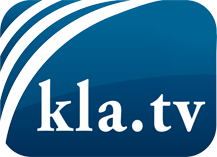 wat de media niet zouden moeten verzwijgen ...zelden gehoord van het volk, voor het volk ...nieuwsupdate elke 3 dagen vanaf 19:45 uur op www.kla.tv/nlHet is de moeite waard om het bij te houden!Gratis abonnement nieuwsbrief 2-wekelijks per E-Mail
verkrijgt u op: www.kla.tv/abo-nlKennisgeving:Tegenstemmen worden helaas steeds weer gecensureerd en onderdrukt. Zolang wij niet volgens de belangen en ideologieën van de kartelmedia journalistiek bedrijven, moeten wij er elk moment op bedacht zijn, dat er voorwendselen zullen worden gezocht om Kla.TV te blokkeren of te benadelen.Verbindt u daarom vandaag nog internetonafhankelijk met het netwerk!
Klickt u hier: www.kla.tv/vernetzung&lang=nlLicence:    Creative Commons-Licentie met naamgeving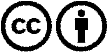 Verspreiding en herbewerking is met naamgeving gewenst! Het materiaal mag echter niet uit de context gehaald gepresenteerd worden.
Met openbaar geld (GEZ, ...) gefinancierde instituties is het gebruik hiervan zonder overleg verboden.Schendingen kunnen strafrechtelijk vervolgd worden.